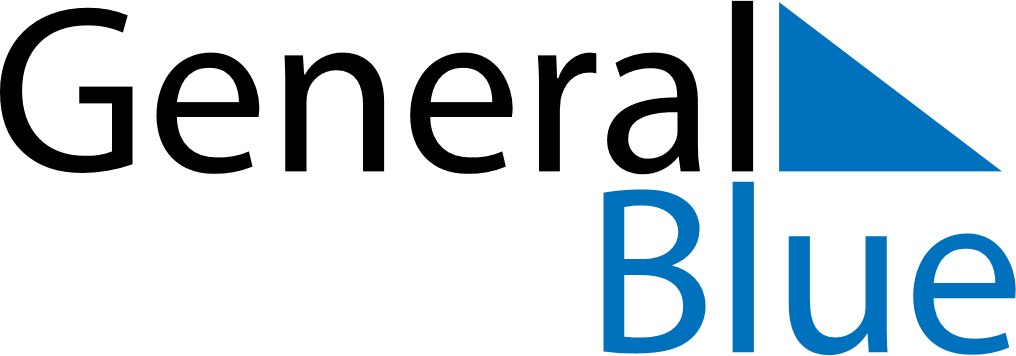 June 1584June 1584June 1584June 1584June 1584SundayMondayTuesdayWednesdayThursdayFridaySaturday123456789101112131415161718192021222324252627282930